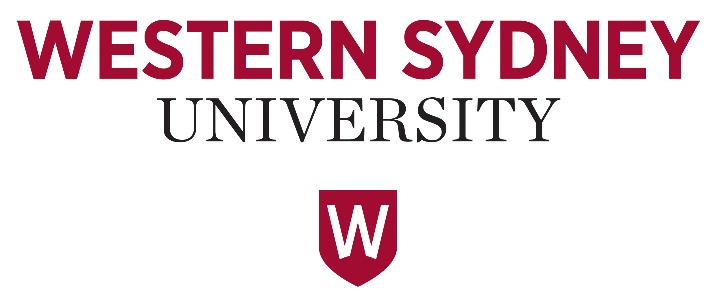 RESEARCH CONTINUITY PLANStudents are encouraged to work with their supervisors to come up with solutions that are creative, but also highly practical. When completing the form, use as much space and add as much detail as you need.Please complete this form and return via email to: grs.hdr@westernsydney.edu.auUse the email subject line: RCP_YOUR-STUDENT-IDHave you submitted a previous Research Continuity Plan? [ ] Yes [ ] NoIf yes, what date was it submitted? [          ]Recommendations / suggestions for workarounds:Conduct one-on-one experiments by Zoom.Enrol in an online training course, to deepen research, coding, data analysis or other skills.Design and develop an online version of your experiment or study.Conduct a systematic or large-scale review for publication.Write up introductory, literature review, method sections, etc. of your thesis.Analyse data that have been collected and write-up for thesis and/or publication.For labour intensive coding of multimodal stimuli, develop automated procedures and consider the new automated method as a contribution to your field and write it up for publication.Approvals:
Student signature: ____________________________________		Date: __ /__ /____
Principal Supervisor signature: __________________________		Date: __ /__ /____
Associate Dean, Research signature: ______________________		Date: __ /__ /____
(or equivalent)HDR Student Name:HDR Student ID: Thesis/Project Title:Name of Degree enrolled in:Names of Principal Supervisor: Other supervisors involved in your project:Is data collection happening now for your project?[Yes / No]If not, when is data collection due to start?[Enter your response here]Describe the population being sampled:[Enter your response here]Do you need to seek a variation, e.g. for a change in the mode of data collection, for the ethics approval you have for this project?[Enter your response here]Does your project require you to access a lab or hardware or software only available on campus?[Yes / No]If yes, what is the impact to your candidature?[Enter your response here]Describe how precautionary measures associated with COVID-19 (such as your School/Institute recommending you work from off-campus) are impacting your project:[Enter your response here]Please describe your proposed approach to maintain the continuity of your research project over the next 6 months:[Enter your response here]Have you discussed the approach you have described above with your supervisor(s)?[Yes / No]If not, when and how will you discuss this? [Enter your response here]Please describe equipment or access to University infrastructure or workflows associated with this project that will be affected by working from off-campus:[Enter your response here]Are there any solutions or workarounds that you can suggest Western Sydney University could put in place to support your research?[Enter your response here]Are there any resource implications of the solutions or workarounds? (e.g., computer coding time, new software, new equipment, etc.)[Enter your response here]Other comments or concerns to note:[Enter your response here]